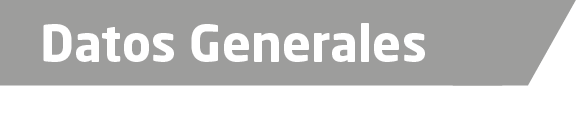 Nombre Francisco Alejandro Frausto Hernández Grado de Escolaridad Licenciado en DerechoCédula Profesional (Licenciatura) 3769519Teléfono de Oficina 01 225 315 17 59Correo Electrónico alejandrotajin@outlook.com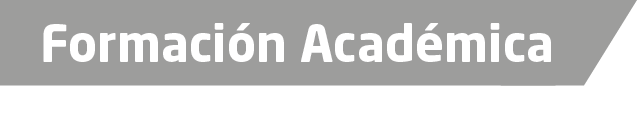 1994-1998Universidad Veracruzana   Licenciatura de Derecho. Xalapa, Veracruz  01-03-2001.Curso para aspirantes a Agentes del Ministerio público. Xalapa, Veracruz2009Segundo Curso para Agentes del Ministerio Público. Xalapa, Veracruz. 2014Sistema procesal acusatorio y oral para Agentes del Ministerio Publico2014Curso de teoría del delito impartido por la academia de seguridad publica5 de febrero 2015Diploma protocolo en materia del delito de trata de personas y violencia de Genero2016Curso taller de actualización para especialistas en métodos alternos en el sistema penal acusatorio impartido por setec-Gob.2016 constancia donde se me certifica como facilitador 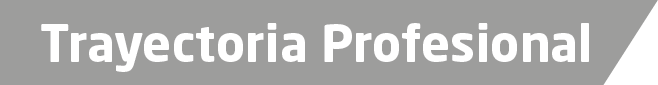 Noviembre 2016 a la FechaFiscal facilitador primero certificado, en la sub unidad de atención temprana del X distritoJudicial cede Tlapacoyan, Veracruz 2002 al 2014 en la Procuraduría General de Justicia Cargos en la institución Oficial secretario, como AMP. Actopan, Altotonga, Tamiahua, soledad de doblado, naranjos, panuco, Papantla, Poza Rica 2015 al 2017. Fiscalía General de justicia Fiscal de justicia alternativa y facilitador huayacocotla, fiscal tercero y facilitador certificado Ozuluama y actualmente facilitador primero certificado en Tlapacoyan, ver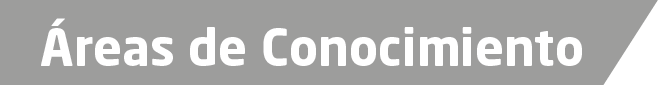 Genero Derecho CivilDerecho Penal.Derecho Constitucional. 